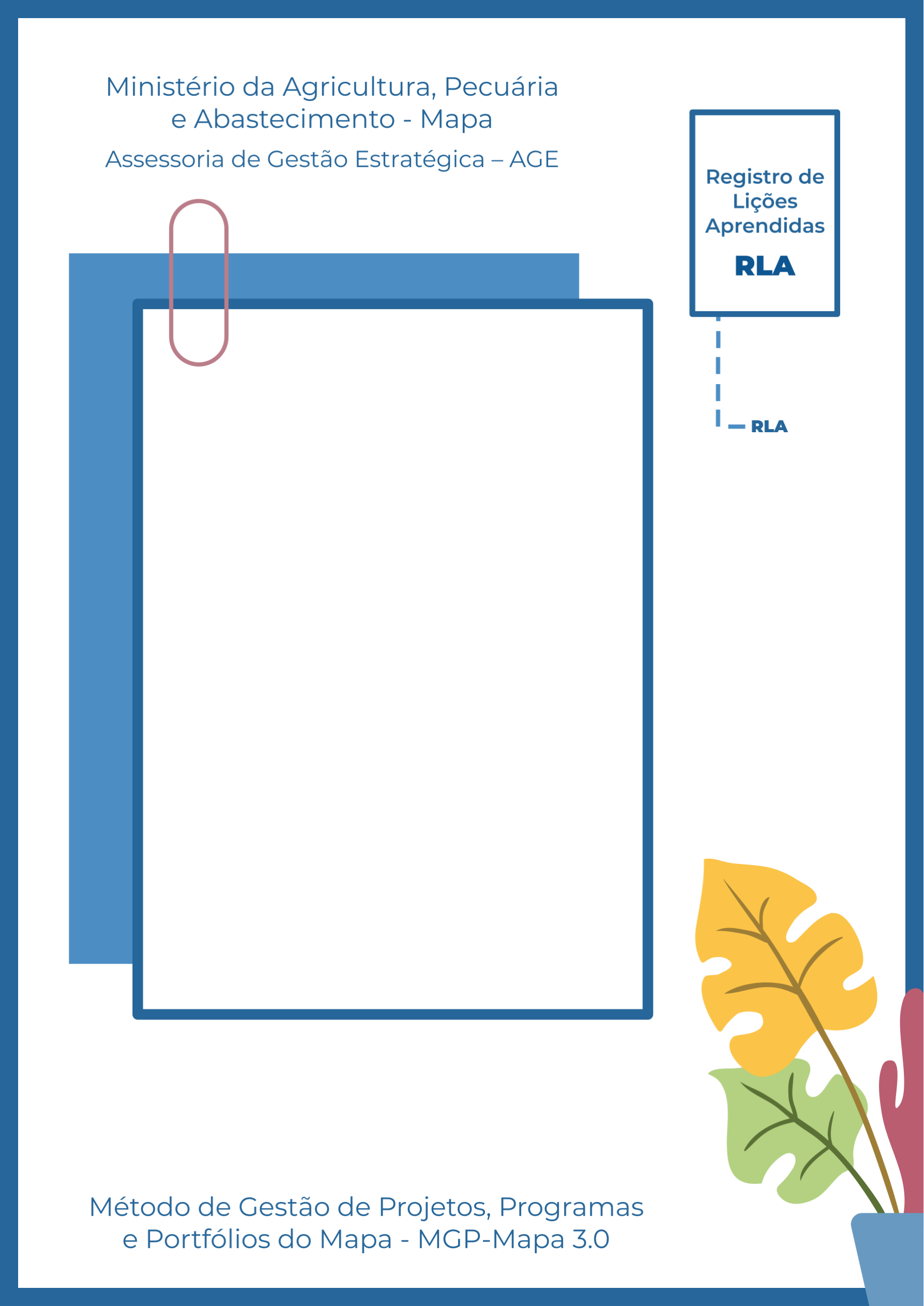 Olá, sejam bem-vindos ao Registro de Lições Aprendidas – RLA.Para fazer o preenchimento deste documento seguem 5 passos:Apague as caixas de texto de borda pontilhada (que contêm os direcionamentos e informações de apoio) e mantenha apenas os dados do projeto em questão;Insira o nome do projeto na capa e a Unidade Administrativa nos campos indicados;Caso necessário, inclua linhas nas tabelas;Mantenha todos os registros de lições aprendidas em um só documento, copiando e colando a tabela na próxima vez que for utilizá-la; eApague, também, esta instrução de preenchimento antes de imprimir o RLA.Qualquer dúvida e mais informações, os contatos da AGE se encontram no final do documento. Boa sorte e bons projetos! 1. Identificação do Projeto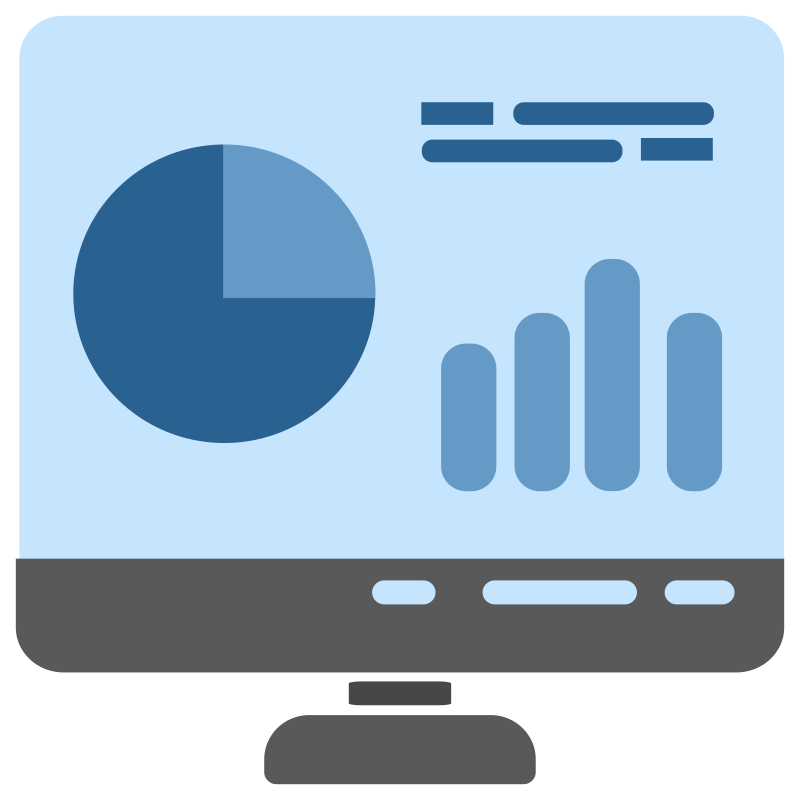 1.1 Nome e sigla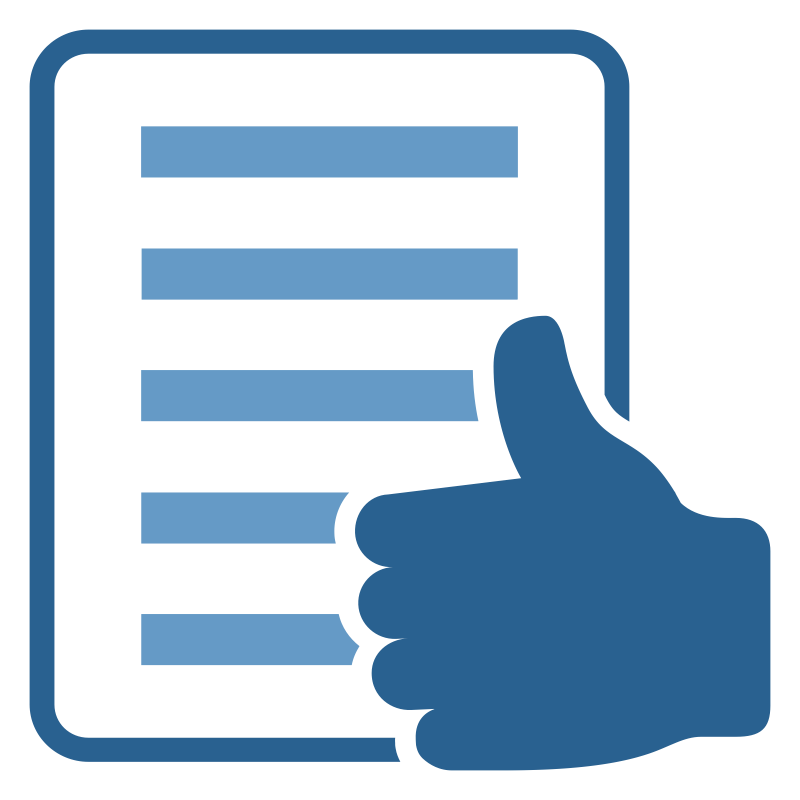 Escreva aqui. 1. 2 PatrocinadorEscreva aqui.1. 3 Gerente FuncionalEscreva aqui.1.4 Gerente do ProjetoEscreva aqui. 2. Registro de Lições Aprendidas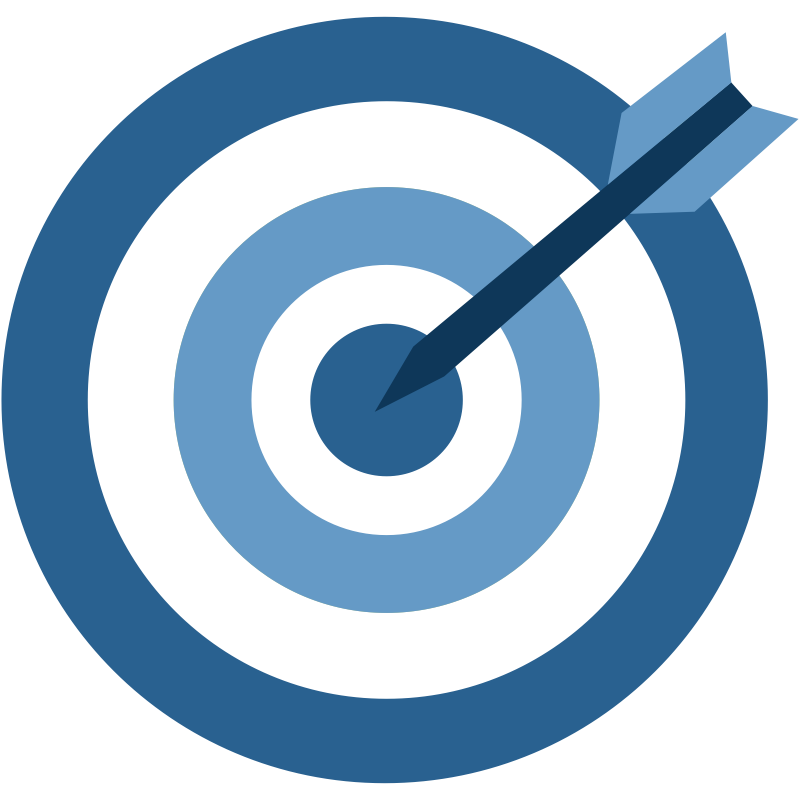 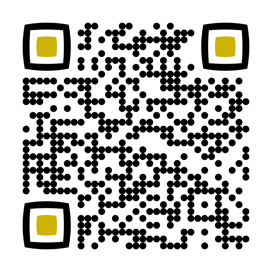 LIÇÃO 1: NOME  O que deveria acontecer? (Previsto)O que realmente aconteceu? (Realizado)Por que o Previsto foi diferente do Realizado?Qual foi a lição aprendida?LIÇÃO 2: NOME  O que deveria acontecer? (Previsto)O que realmente aconteceu? (Realizado)Por que o Previsto foi diferente do Realizado?Qual foi a lição aprendida?